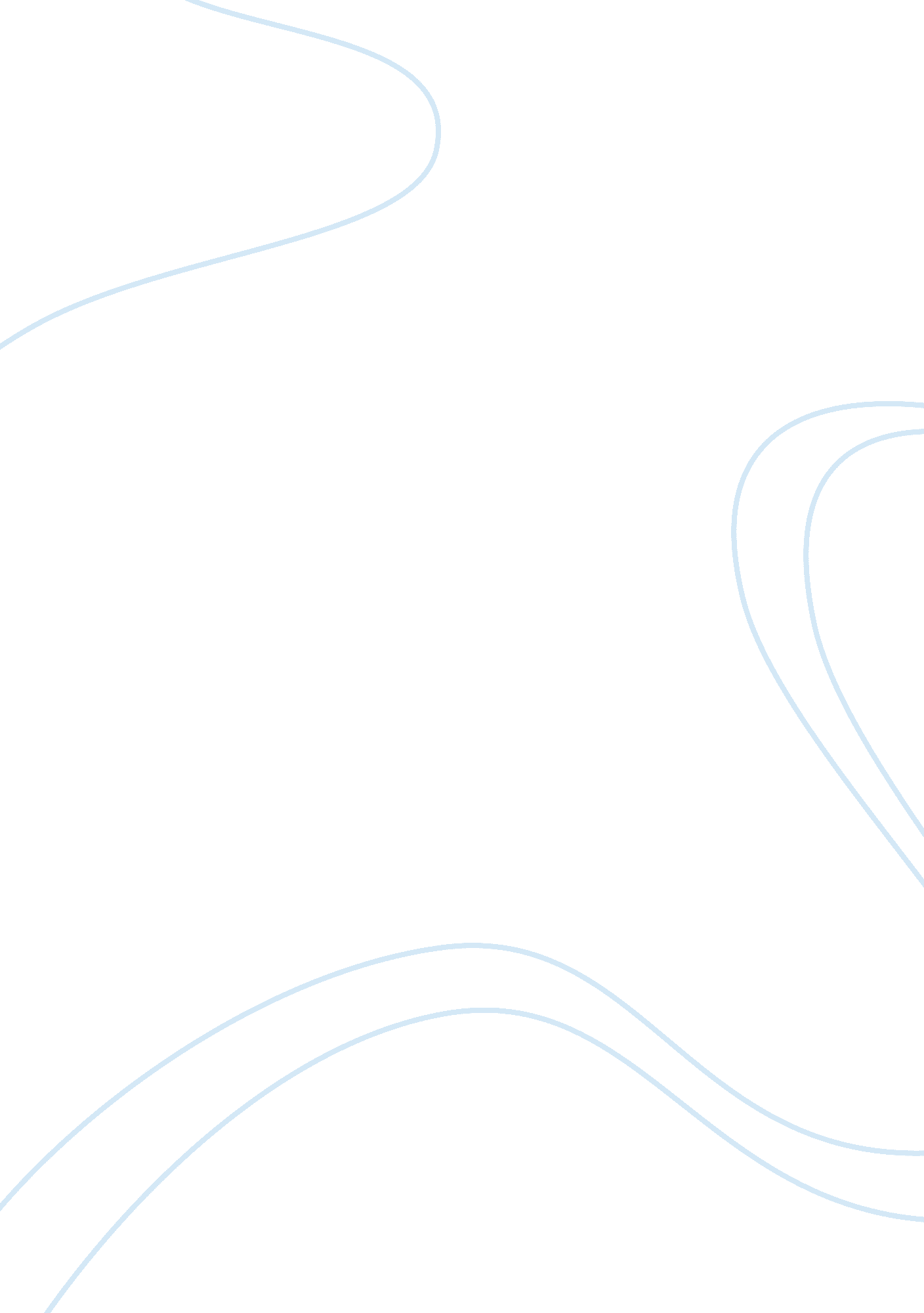 Evaluation toolBusiness, Human Resources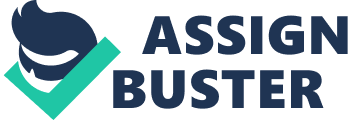 Pre and Post test evaluation Affiliation Question Pre and posttest evaluation is one of the best training evaluations tools. Its choice comeswith various advantages. It is relatively simple to implement and the control of the participant’s prior knowledge and skills are evaluated using the tool. In addition, it offers better knowledge of how effective the program is as compared to other designs. 
Question 2 
The ability to be well groomed and to have basic knowledge in grooming is an important maintenance and patient’s self-esteem and dignity. The nurse with occupational therapy skills needs to identify the patients dressing code that can reduce the impacts of poor body mechanics as well as attain the medical goals that both the medical practitioner and the patient have. For example, the nurse should be able to advice the patient on the best kind of shoes to ware as raised shoes are not best for leg related different postures. As for the case of this training evaluation the objectives is to evaluate the trainer experience on how he can ensure the patients reduces his locomotion and intensifies joint pains and stiffness. 
Restricted movement or mobility can cause several problems for patients including breakdown of the skin, problems with manual handling, restricted joint movement, vein thrombosis, pulmonary embolism, and elimination problems. The last three problems are linked to bed-bound patients but as for other patients the condition do not reach that far but they has also started experiencing restricted body movements. The trainee should be able to take and advice a patient on the best form of having correlation relationship with the immediate neighbor who can be able to come in and assist in terms of mutual help during problems with mobility. Through practice, the trainee should come up with ways that can help patients improve his mobility skills keeping in mind the present predicaments. The aim of undertaking such evaluation is to ensure that the trainee has gained the necessary body mechanics and transfer skills needed to assist patients of such nature in the hospital. 
Question 3 
The levels considered in the evaluation are learning, behavior, and results levels. The trainee is passed through a rigorous training in order to learn the basic skills of assisting patients with body mechanics problems. An evaluation of how the trainee has changed his behavior towards training received is also considered. The result of the trainee performance is also determined. 
Question 4 
Body mechanics: Nurses have identified this highly prioritized problem as per patient’s medication processes. It has been noted to be a key nursing problem with reference to the number of post visits encountered patients. The evaluation tool has failed to address the extent in which a particular trainee can assist a patient with such complication. The other prioritized problem identified is pain. Because of immobile movement of the body and other conditions such as post, operation conducted the patient developed resultant pains. The problem with pre-post test evaluation is that I cannot quantify conditions such as paint that patients face hence to able to determine the level of understanding of the trainee. 